Winter Friendships Wall Hanging

Here's a fun project that will not only provide cool thoughts during the summer months, but will give you a head start on your winter projects at the same time! Follow Charlotte O'Leary's easy instructions to create this WINTER FRIENDSHIPS wall hanging/sofa throw. She uses Teresa Kogut's panel as a central motif, plus pieced coordinates for a beginner-friendly project.
Fabric Requirements
Cutting1 Winter Friendships panel, 22" x 40"1 Winter Friendships panel, 22" x 40"1731-0111 Red hearts1-1/8 yard*1733-0110 Navy stars1/4 yard*1732-0120 Narrow stripe1/4 yard1728-0120 Border stripe3/8 yard*1729-0120 Snowmen3/8 yard1730-0120 Snowflakes1/4 yardNote: All seam allowances are 1/4".
(*The yardages for these fabrics assume that long strips ARE pieced.)Note: All seam allowances are 1/4".
(*The yardages for these fabrics assume that long strips ARE pieced.)Trim the panel to 22" X 40", so that a navy border of about 1/2" wide remains around the entire panel after the 1/4" seam allowance is taken.1st Border: Cut 4 - 1-1/4" strips of red fabric. Sew a strip on each side then one on top and bottom.2nd Border: This border is only on the sides and not the top and the bottom. Cut 2 - 3" strips of the stripe. Be sure that you cut a whole stripe of a design with the 1/4" seam allowance taken into consideration. You may choose a different design than I did, so this border could be a different width than mine. I used the stripe with the squares and the one with the long stripe showing sleds and snowmen. Sew on each side of the border 1. DO NOT SEW ON TOP AND BOTTOM3rd Border: Cut 4 - 1-2/4" strips of snowflake print. This border is sewn on the sides of the on the last border, and the top and the bottom. Always trim and square the corners after each border.4th Border:Block 1: Cut 4 - 2" strips of each red, small stripe and snowman print. Using 1/4" seams, sew strips together as shown. These blocks will be finished at 4-1/2". They will be cut allowing the 1/4" seams at 5". 28 blocks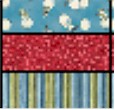 Block 2: The four corner blocks use the same 2" strips of red, small stripe and snowman print. Miter corners of the block as shown. The small stripe is a 2" square and not mitered. 4 blocks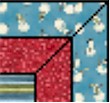 Block 3: The friendship star block is made up of 1 - 2" strip of red cut into a 2" square for the center of the star. (6) 1 - 2" strip of light blue for corners cut into 2" squares.(24) points of the stars the half square triangles are made of 2 7/8" squares of light blue and darker blue. (24) Trim the half square triangles to 2". Sew the blocks together as shown in nine patch style. (6 blocks)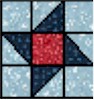 Sew borders together for the sides. Then sew blocks together for the top and bottom with the corner blocks on each end of blocks.
*Note: You may choose to use a long strip of the rail fence blocks for the long sections and only use the block in between the stars as shown. The overall design will remain the same.Layer quilt top, batting & backing and quilt as desired. A 21/2" binding of red is figured into the fabric requirements. Complete the quilt with a label and a sleeve for hanging.